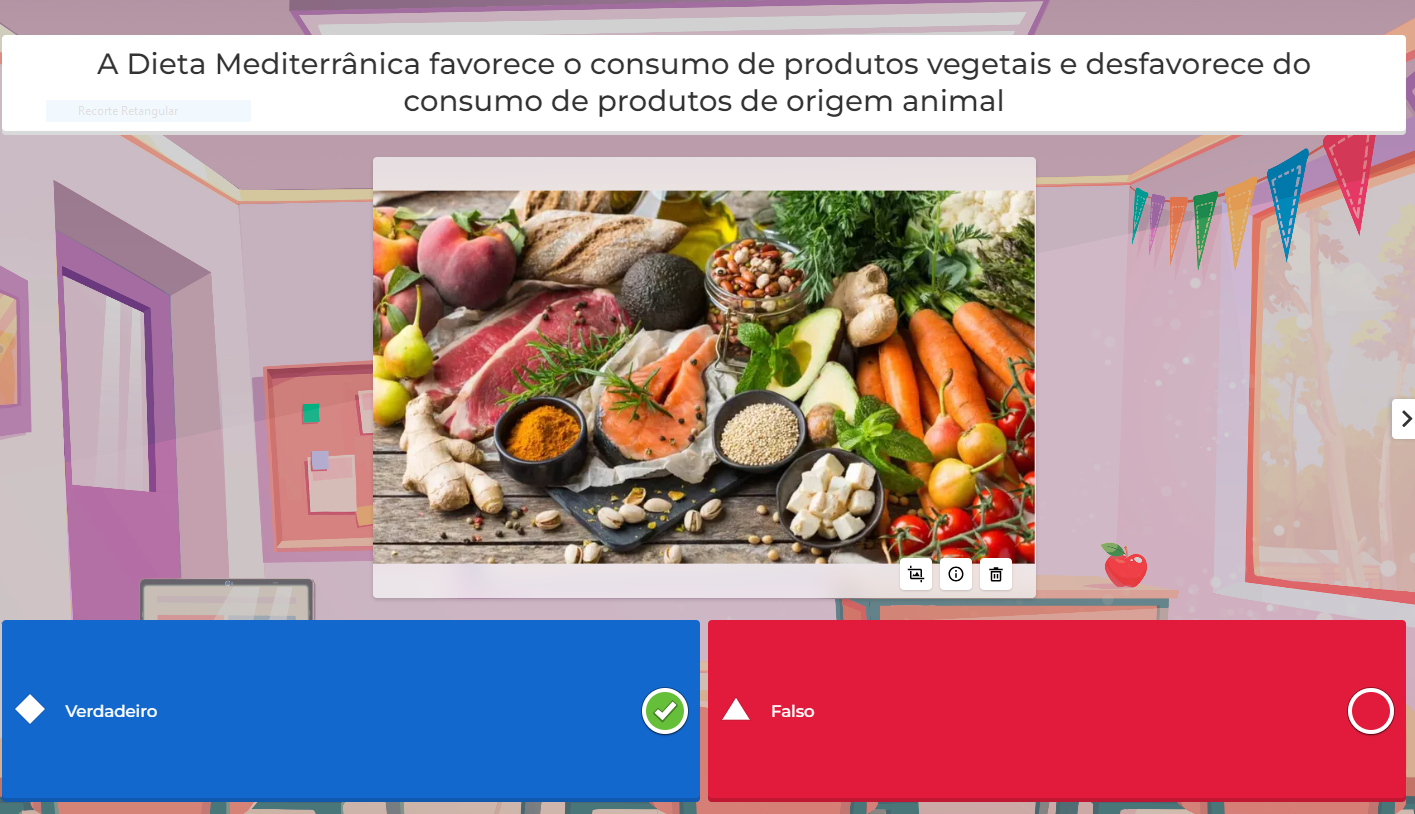 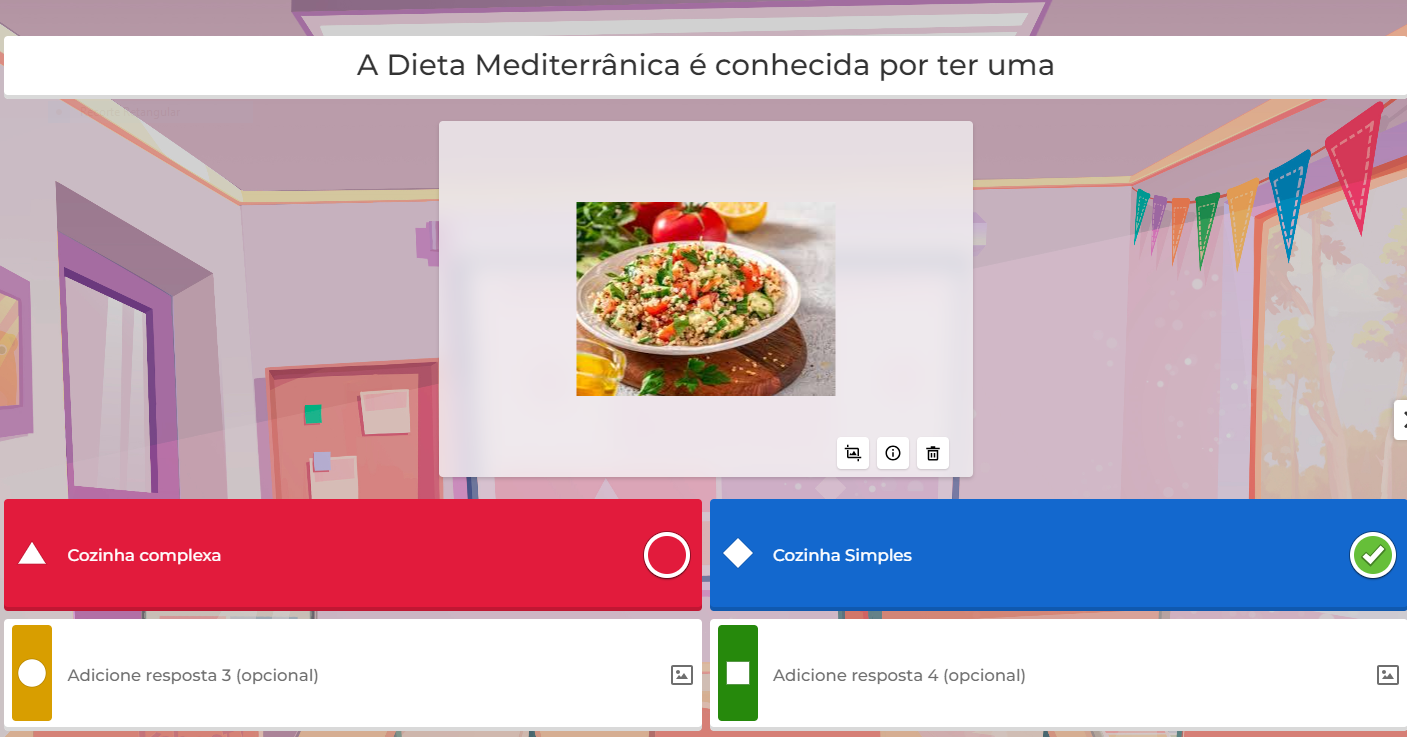 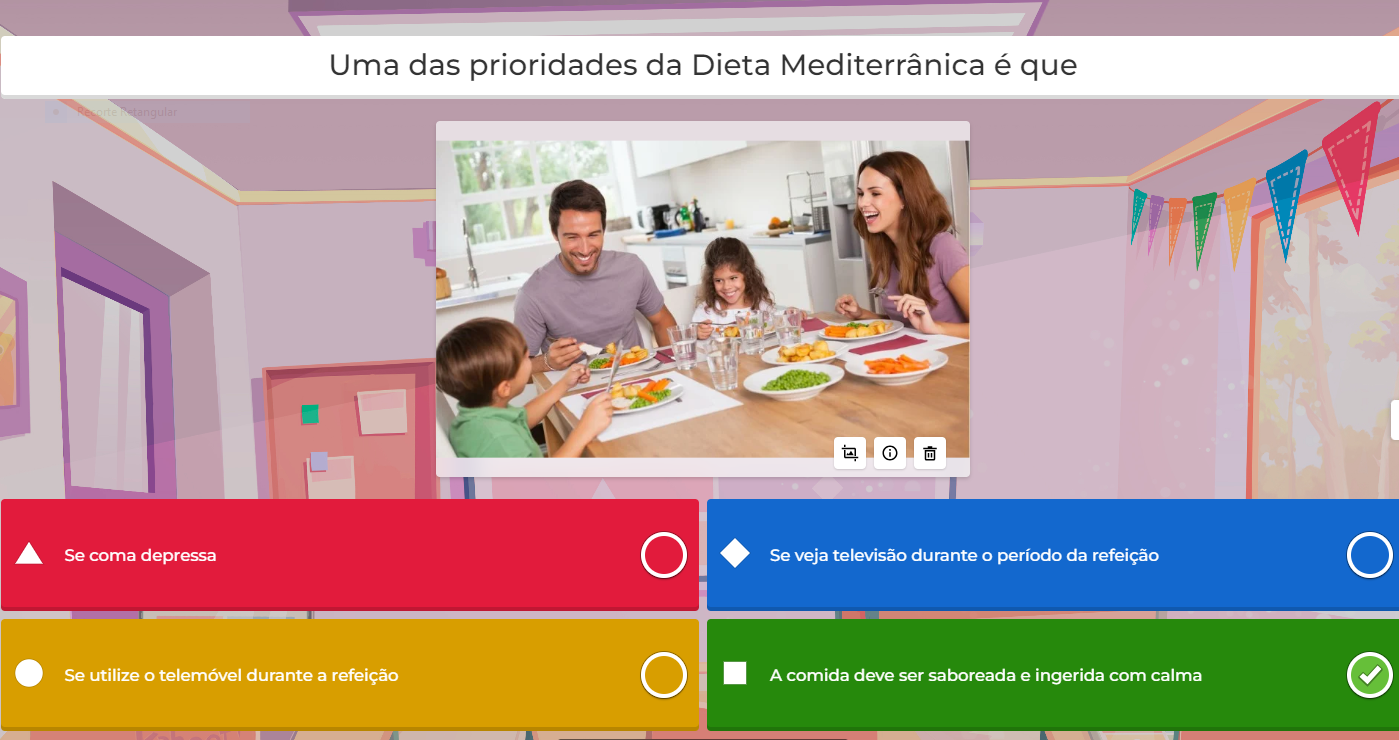 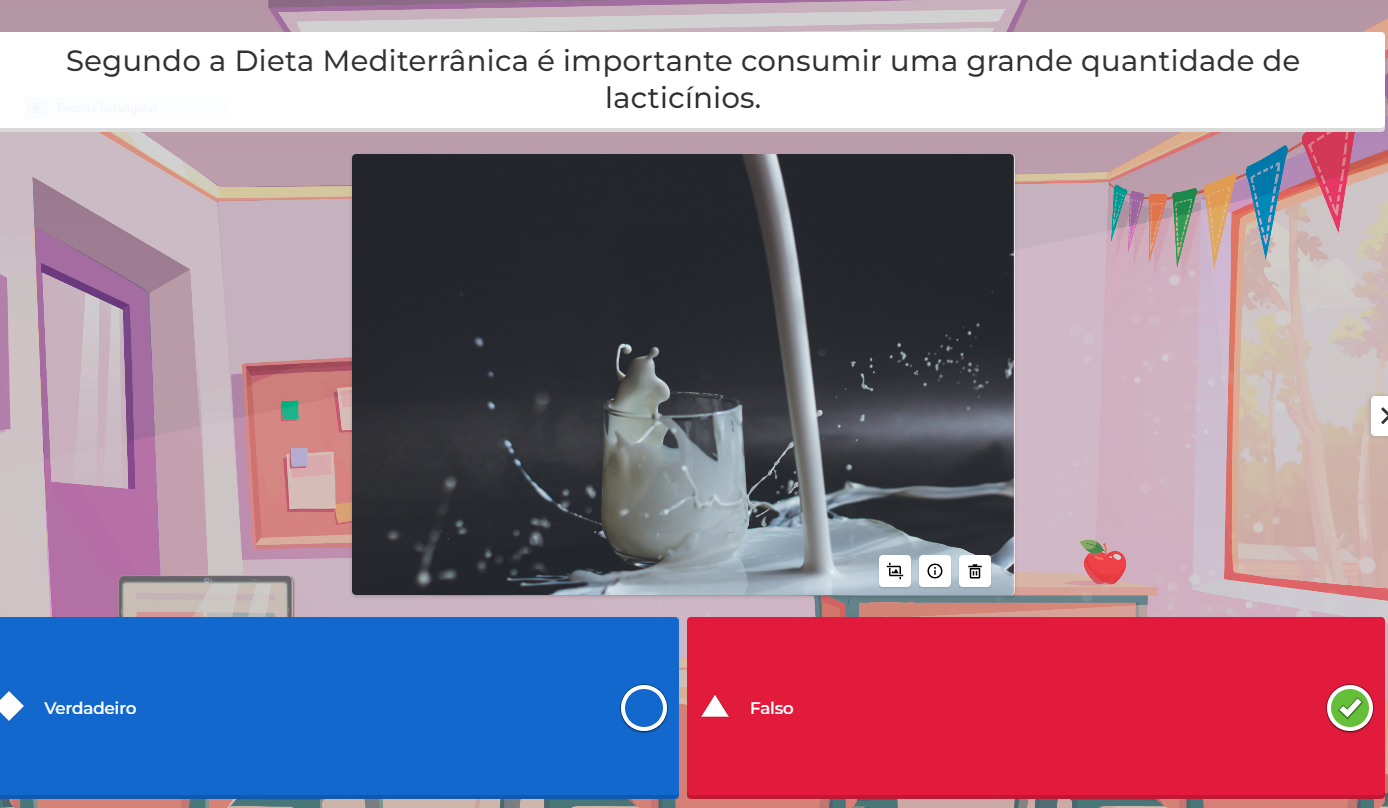 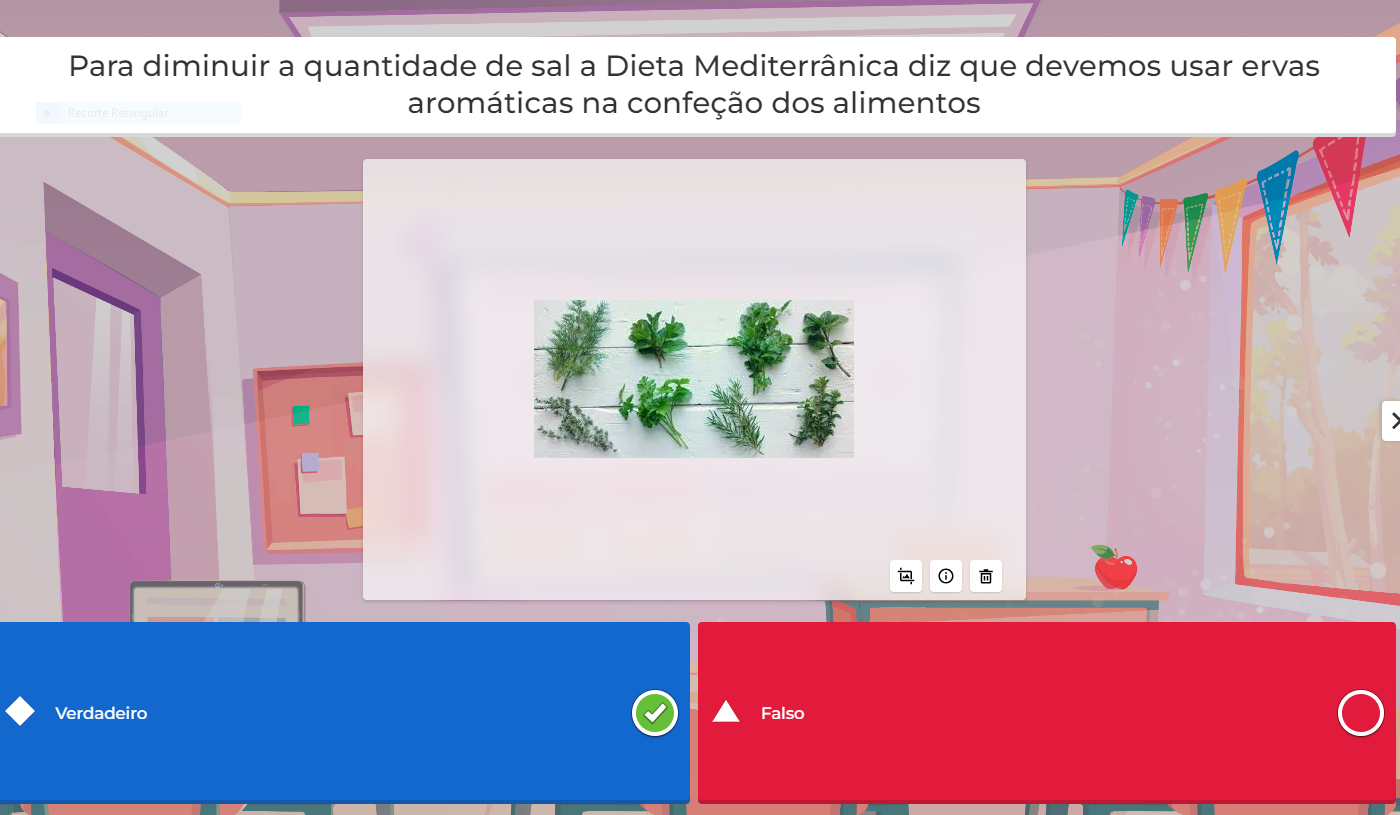 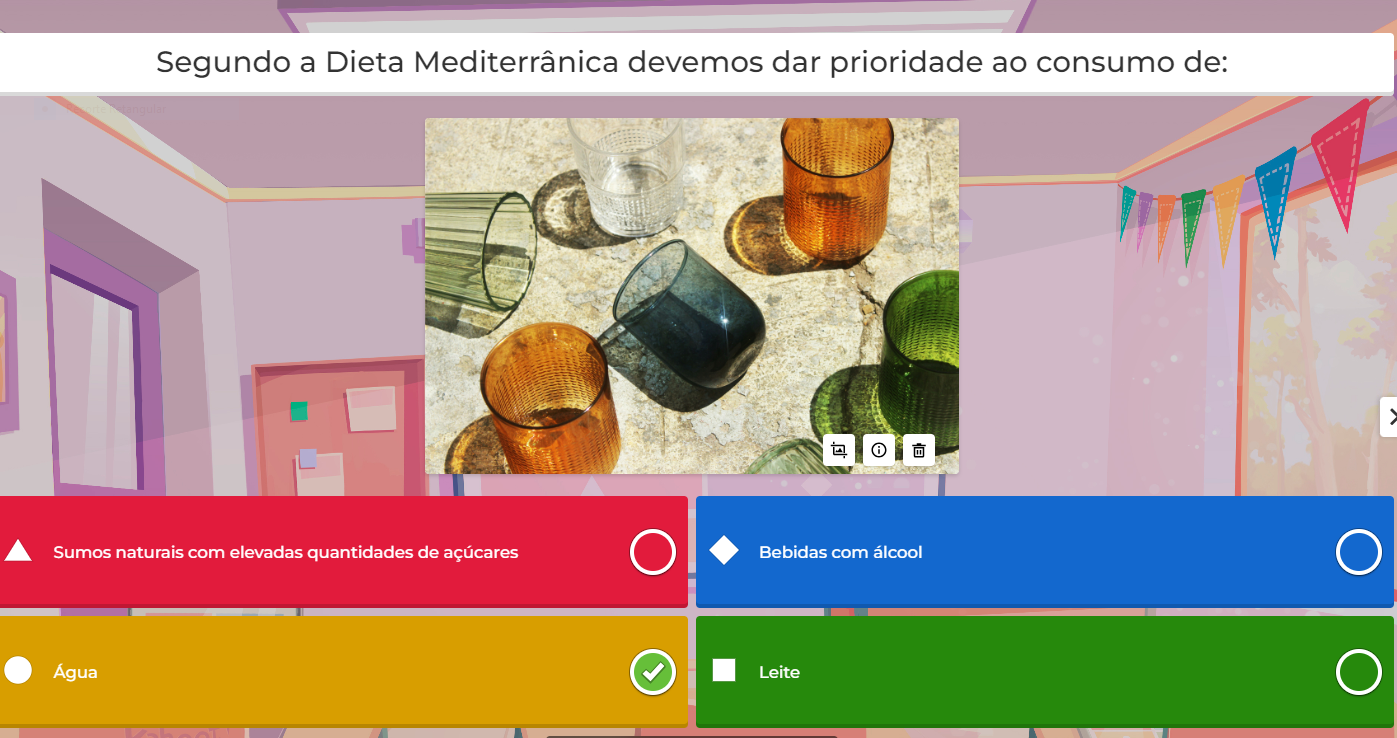 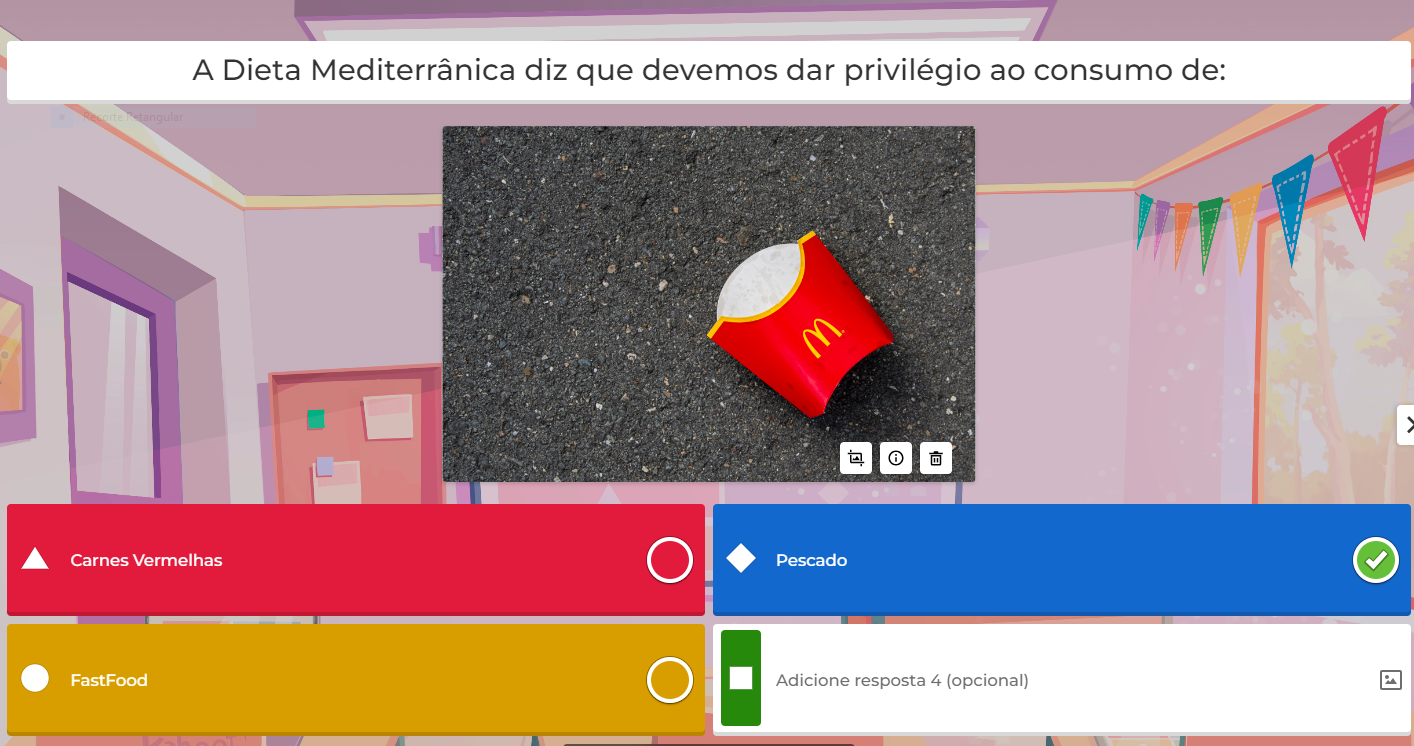 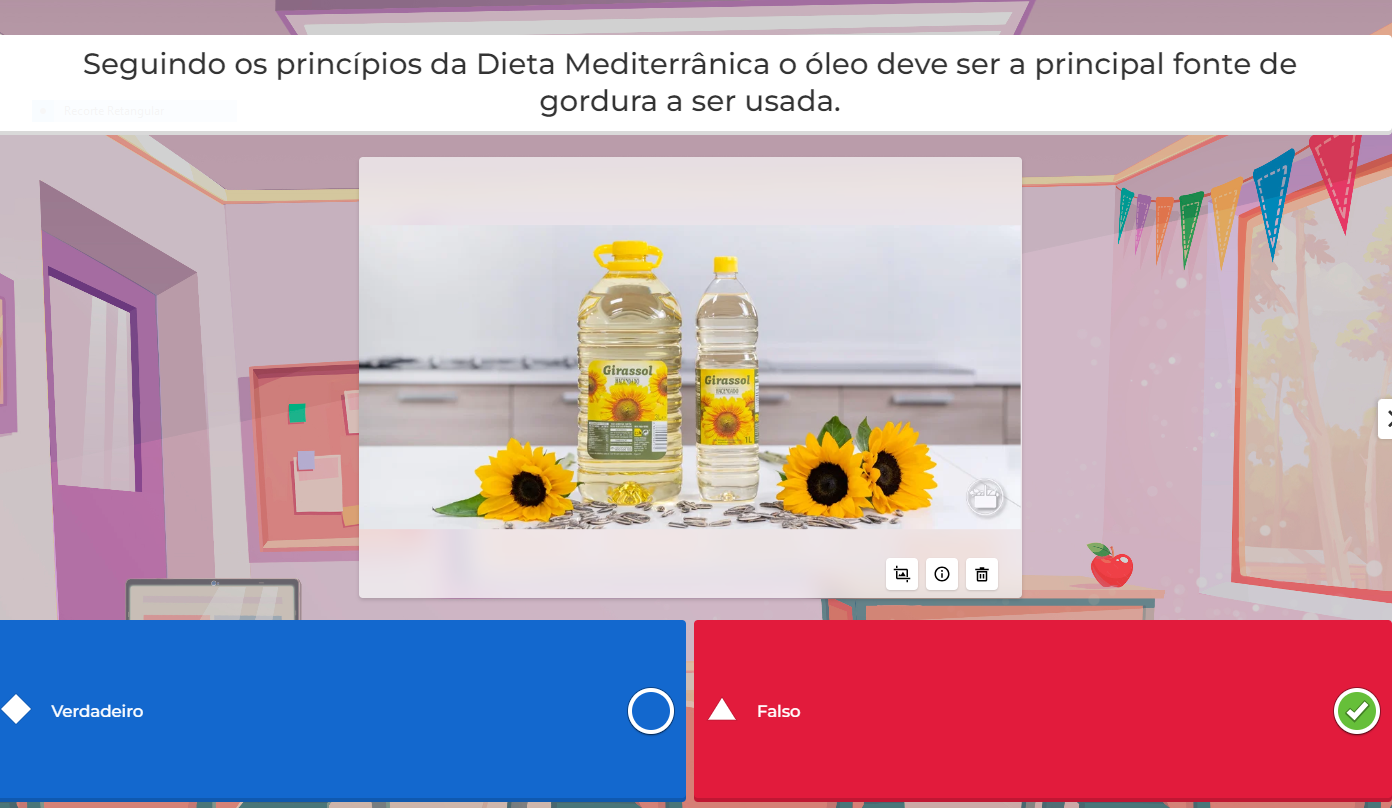 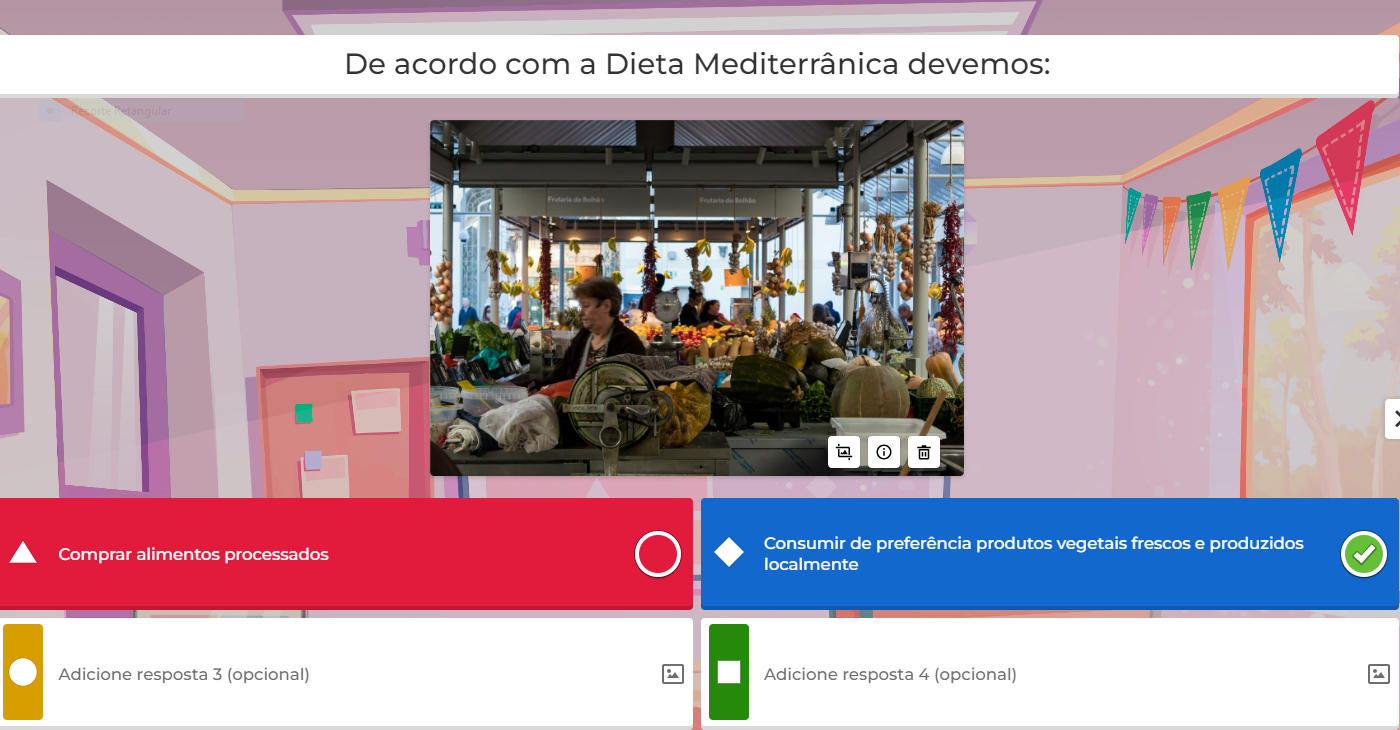 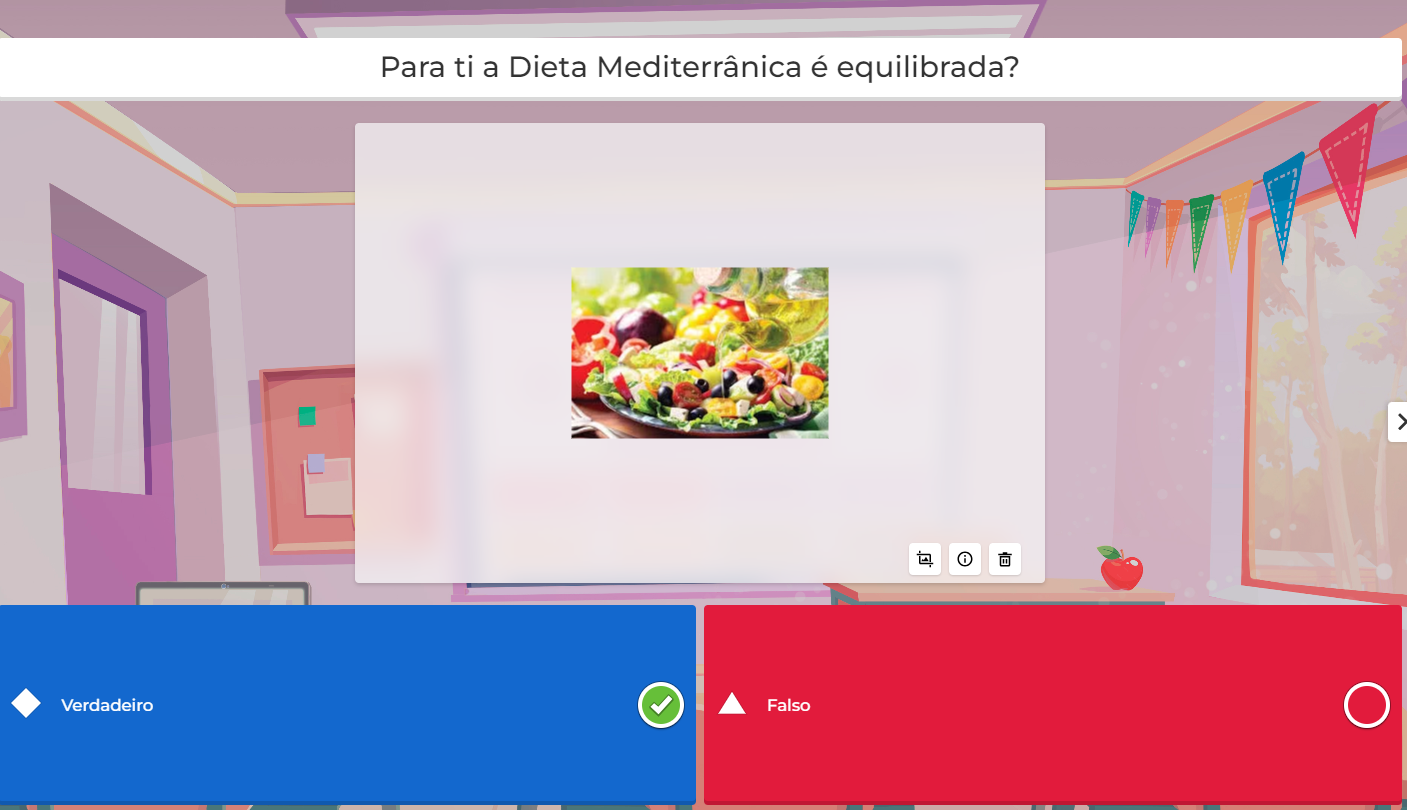 Pesquisas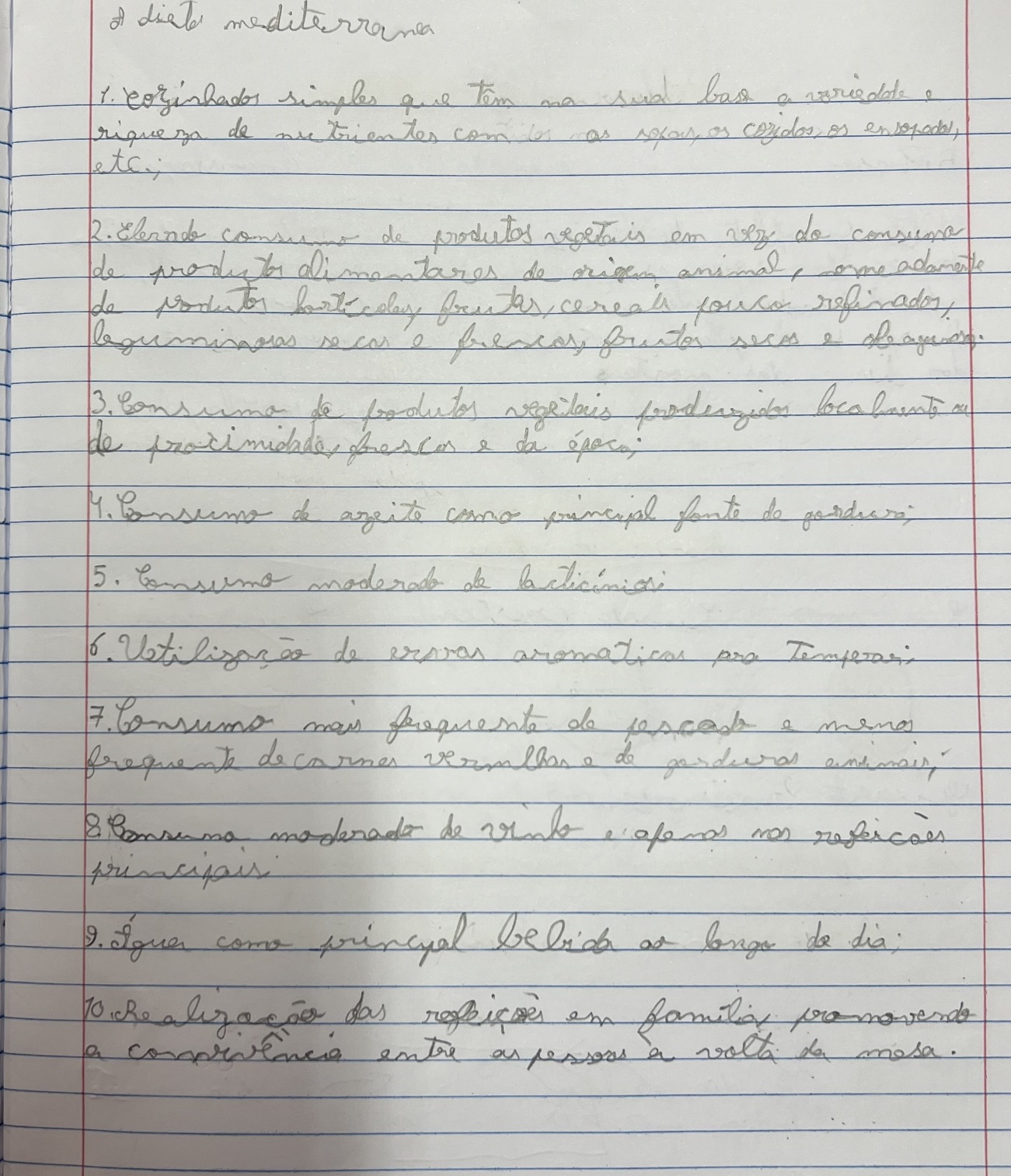 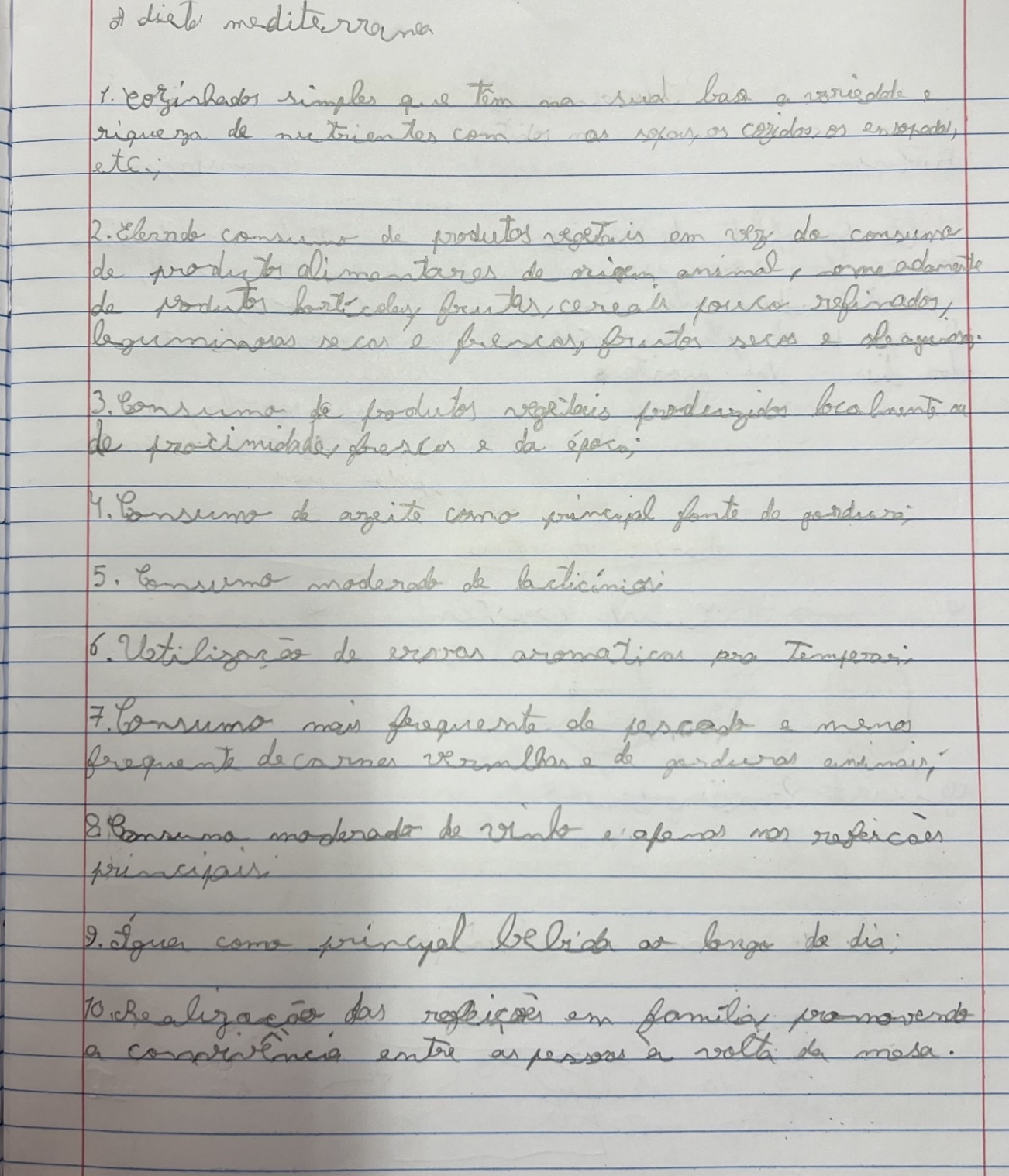 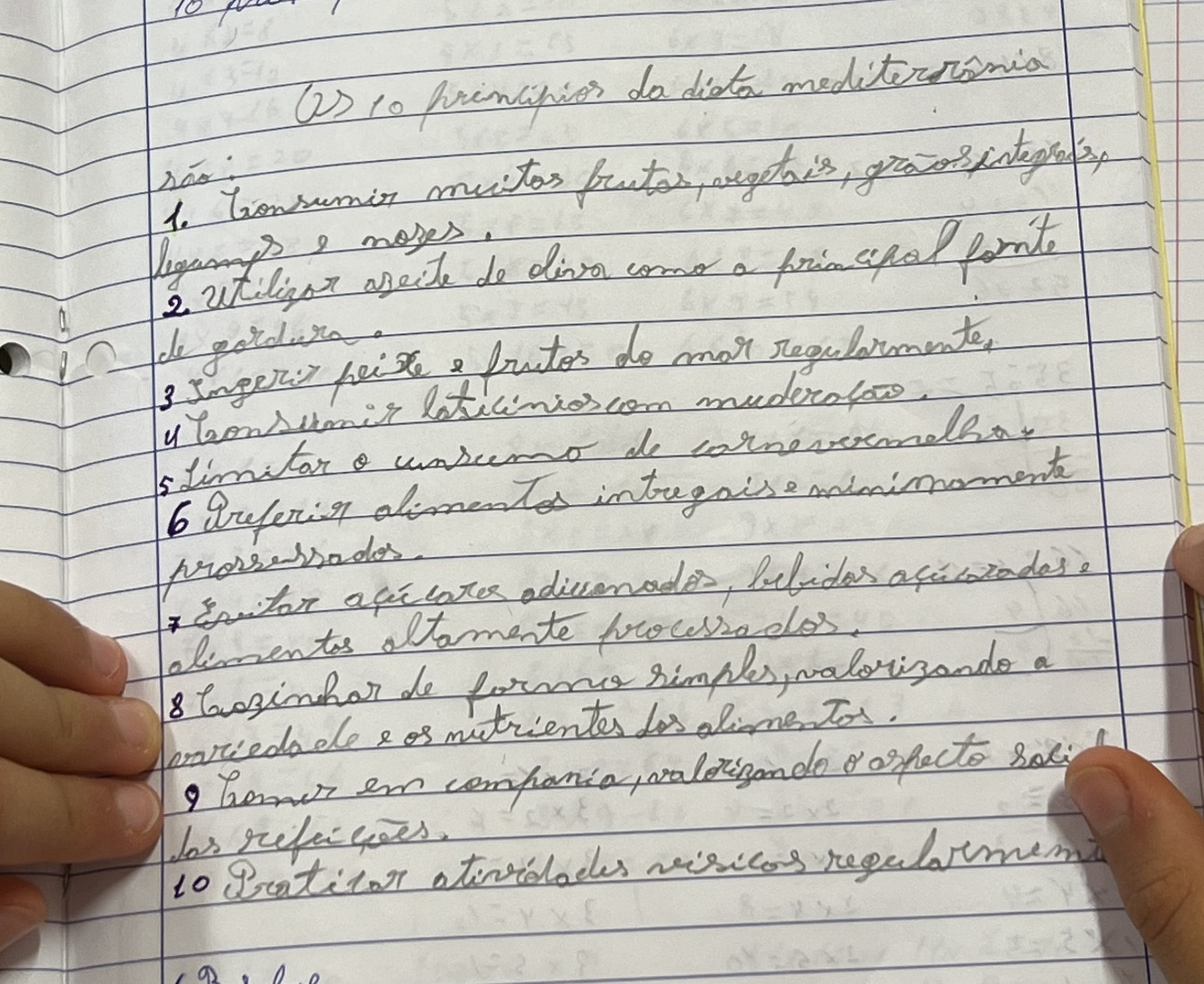 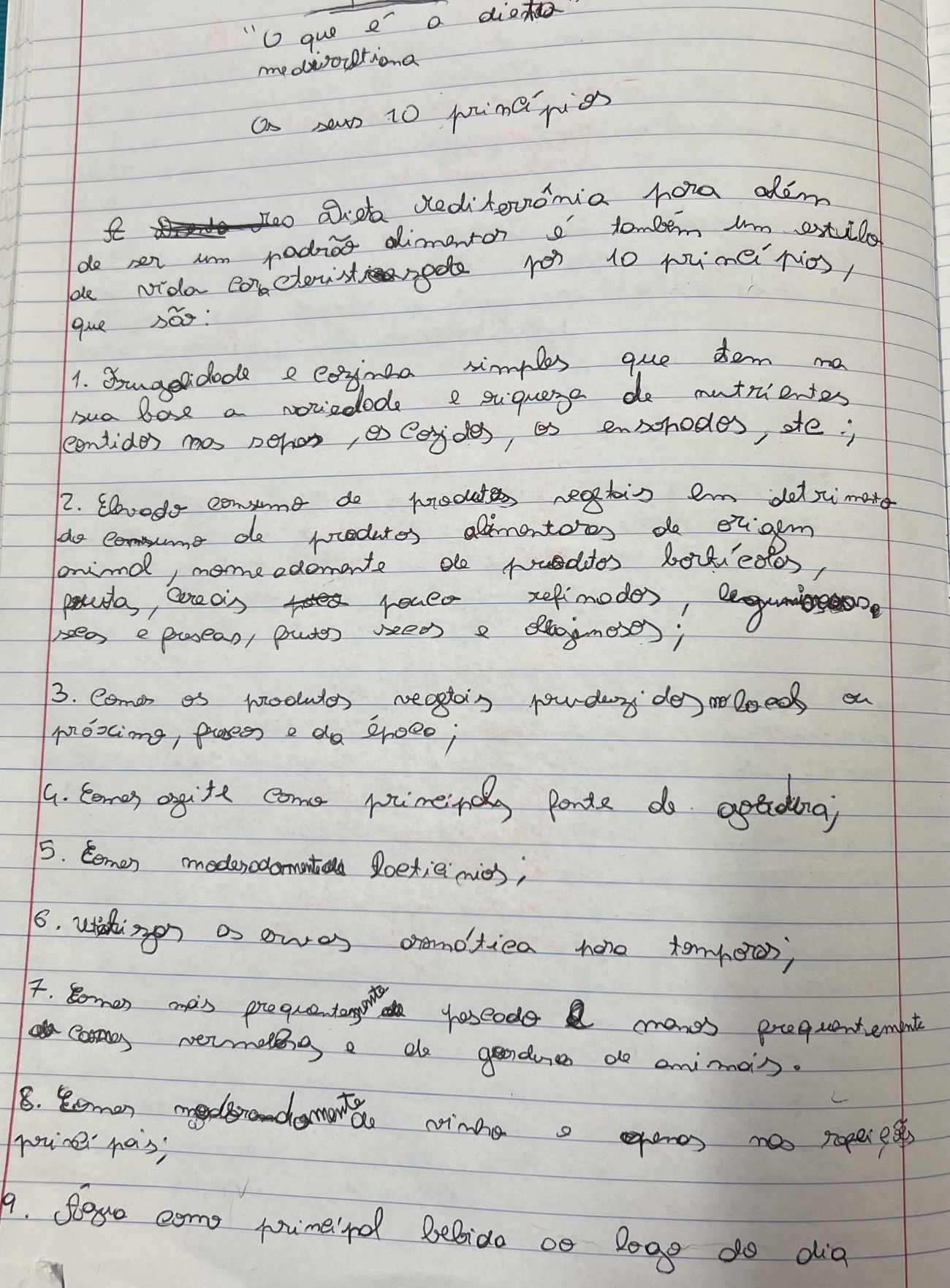 